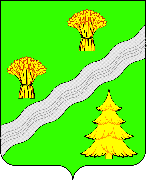 АДМИНИСТРАЦИЯПОСЕЛЕНИЯ ПЕРВОМАЙСКОЕ В ГОРОДЕ МОСКВЕПОСТАНОВЛЕНИЕот 05.05.2023 № 02-01-05-122/23О проведении оценки готовности потребителей тепловой энергии, теплоснабжающих и теплосетевых организаций поселения Первомайское в городе Москве к эксплуатации в осенне-зимний период 2023-2024 гг.Во исполнение распоряжения префектуры ТиНАО города Москвы от 11.04.2023 № 89-РП «О проведении оценки готовности потребителей тепловой энергии, теплоснабжающих и теплосетевых организаций Троицкого и Новомосковского административных округов города Москвы к эксплуатации в осенне-зимний период 2023-2024 гг.», в соответствии с Федеральным законом от 27 июля 2010 года № 190-ФЗ «О теплоснабжении», руководствуясь Правилами оценки готовности к отопительному сезону, утвержденных приказом Министерства энергетики Российской Федерации (Минэнерго России) от 12 марта 2013 № 103ПОСТАНОВЛЯЕТ:Утвердить состав комиссии по оценке готовности потребителей тепловой энергии, теплоснабжающих и теплосетевых организаций поселения Первомайское в городе Москве к эксплуатации в осенне-зимний период 2023-2024 гг. (Приложение 1).Утвердить план-график проведения оценки готовности потребителей тепловой энергии поселения Первомайское в городе Москве к эксплуатации в осенне-зимний период 2023-2024 гг. (Приложение 2).Утвердить план-график проведения оценки готовности теплоснабжающих и теплосетевых организаций поселения Первомайское в городе Москве к эксплуатации в осенне-зимний период 2023-2024 гг. (Приложение 3).Провести проверку по оценке готовности потребителей тепловой энергии, теплоснабжающих и теплосетевых организаций поселения Первомайское в городе Москве к эксплуатации в осенне-зимний период 2023-2024 гг.Утвердить перечень бесхозяйных теплоэнергетических объектов, расположенных на территории поселения Первомайское в городе Москве (Приложение 4).Утвердить перечень котельных и центральных тепловых пунктов (далее ЦТП), расположенных на территории поселения Первомайское в городе Москве (Приложение 5).Утвердить механизм оперативно-диспетчерского управления в системе теплоснабжения поселения Первомайское в городе Москве (Приложение 6).Утвердить план ликвидации аварийных ситуаций в системах теплоснабжения поселения Первомайское в городе Москве (Приложение 7).Опубликовать настоящее постановление на официальном сайте администрации поселения Первомайское в городе Москве www.pervomayskoe.msk.ru.     10. Контроль за исполнением настоящего постановления возложить на заместителя главы администрации поселения Первомайское в городе Москве   
А.Е. Шуха. Глава администрации	 М.Р. МельникПриложение 1к постановлению администрациипоселения Первомайское в городе Москве                                                                              от 05.05.2023 № 02-01-05-122/23Составкомиссии по оценке готовности потребителей тепловой энергии, теплоснабжающих и теплосетевых организаций поселения Первомайское в городе Москве к эксплуатации в осенне-зимний период 2023-2024 гг.Председатель комиссии:М.Р. Мельник - глава администрации поселения Первомайское в городе Москве.	     Заместитель председателя комиссии:А.Е. Шух - заместитель главы администрации поселения Первомайское в городе Москве.	      Члены комиссии:С.А. Каплин - начальник отдела жилищно-коммунального хозяйства, благоустройства, дорожной деятельности и развития территории администрации поселения Первомайское в городе Москве.                                                                         А.Д. Кушнеревич – специалист 1 категории отдела жилищно-коммунального хозяйства, благоустройства, дорожной деятельности и развития территории администрации поселения Первомайское в городе Москве.	        Представитель МТУ «Ростехнадзор» - по согласованию.	     Представитель ПАО «МОЭК» - по согласованию.Представитель префектуры ТиНАО - по согласованию.Представитель ООО УК «ТЭР» - по согласованию.Приложение 2к постановлению администрациипоселения Первомайское в городе Москвеот 05.05.2023 № 02-01-05-122/23План-график проведения оценки готовности потребителей тепловой энергии поселения Первомайское в городе Москве к эксплуатации в осенне-зимний период 2023-2024 гг.Приложение 3к постановлению администрациипоселения Первомайское в городе Москвеот 05.05.2023 № 02-01-05-122/23План-график проведения оценки готовности теплоснабжающих и теплосетевых организаций поселения Первомайское в городе Москве к эксплуатации в осенне-зимний период 2023-2024 гг.Приложение 4к постановлению администрациипоселения Первомайское в городе Москвеот 05.05.2023 № 02-01-05-122/23Перечень бесхозяйных теплоэнергетических объектов,расположенных на территории поселения Первомайское в городе МосквеПриложение 5к постановлению администрациипоселения Первомайское в городе Москвеот 05.05.2023 № 02-01-05-122/23Перечень котельных и ЦТП, расположенных на территориипоселения Первомайское в городе МосквеПриложение 6к постановлению администрациипоселения Первомайское в городе Москвеот 05.05.2023 № 02-01-05-122/23Механизм оперативно-диспетчерского управления  в системе теплоснабжения поселения Первомайское в городе МосквеПриложение 7к постановлению администрациипоселения Первомайское в городе Москвеот 05.05.2023 № 02-01-05-122/23План ликвидации аварийных ситуаций в системах теплоснабжения поселения Первомайское в городе МосквеОбщие положения.Данный План устанавливает порядок организации аварийно-восстановительных работ по локализации и ликвидации аварийных ситуаций на ЦТП 19-04-022, ЦТП 19-04-025, котельной № 21, котельной № 33, котельной №36, котельной №38, газовой котельной (п. Первомайское, д. Ивановское, ул. Семена Гордого, д. 13, стр. 1) и тепловых сетей поселения Первомайское. Учитывая, что указанные выше котельные, ЦТП и тепловые сети находятся в обслуживании ПАО «МОЭК» и ООО УК «ТЭР», оформление оперативных документов, соблюдение Правил техники безопасности, пожарной, промышленной и экологической безопасности при производстве работ регламентируется действующим законодательством, ПТЭ и ПТБ и ранее изданными положениями, инструкциями, приказами по  ПАО «МОЭК», ООО УК «ТЭР».Планово-предупредительный и текущий ремонт подземных инженерных коммуникаций выполняется в соответствии с регламентами и типовыми проектами производства работ (включая технологические карты), предусматривающими необходимые мероприятия по недопущению загрязнения городских территорий (мобильные моечные посты, компрессоры, настилы, щиты, полиэтиленовые пленки, щетки и т.п.) в зависимости от видов, условий и сроков проведения работ.1. Порядок действия персонала при нарушении режимов работы тепловых станций и тепловых сетей (или аварийной ситуации).1.1. При возникновении аварийной ситуации на ЦТП или котельной (неисправность тепломеханического оборудования, систем автоматики и электроснабжения, аварийная подпитка, пожарная опасность и т.п.) персонал ЦТП или котельной обязан в первую очередь принять необходимые меры для локализации и предотвращения развития аварийной ситуации, поддержания работы теплового пункта или котельной в заданном температурном и гидравлическом режимах.1.2. Все действия персонала заносятся в оперативный журнал с указанием времени с точностью до минут.Параллельно с записями, оператор теплового пункта или котельной должен сообщить о нарушениях в работе станции диспетчеру Филиала и руководству Предприятия для принятия мер.1.3. О возникновении повреждений сообщения могут поступать от потребителей, других организаций и служб, а также жителей поселения. Все сообщения о повреждениях, в обязательном порядке, должны фиксироваться в оперативном журнале.В этих случаях каждое сообщение о появлении парения или выхода горячей воды на поверхность должно проверяться с выходом на место для выявления причин персоналом, обслуживающим тепловые сети: в дневное время - в течении 1 часа, в ночное время - в течении 2-х часов.Параллельно с этим, сотрудник, получивший сообщение о парении или выходе горячей воды на поверхность, обязан немедленно информировать руководство Предприятия, Филиала для принятия мер, кроме того, в особых случаях в ГУВД, ГИБДД и Администрацию поселения на предмет организации оцепления поврежденного участка до момента начала работ по ликвидации повреждения.1.4. Действия персонала при изменении режима работы ЦТП 19-04-022:1.4.1. При обнаружении резкого изменения давления в трубопроводах по приборам или увеличении подпитки оператор ТП принимает, в первую очередь, все необходимые меры по поддержанию ЦТП в рабочем режиме. Все свои действия он обязан фиксировать в оперативном журнале с указанием времени с точностью до минут.1.4.2. Одновременно с этим оператор ставит в известность об изменениях режима диспетчера ПАО «МОЭК» и руководство Предприятия. 1.4.3. Начальник участка, мастер ТП и ТС организует выявление причин (возможное повреждение теплотрассы), повлекших за собой изменение режимов работы тепловой станции посредством обхода персоналом закрепленных участков тепловых сетей:в дневное время (8-00 - 17-00) выход персонала на трассы должен быть обеспечен в течении I часа после получения сообщения; - в ночное время (17-00 - 8-00) – в течении 2 часов.Информация о результатах обходов периодически передается начальнику участка. При обнаружении места повреждения мастер ТП и ТС немедленно обязан сообщить о нем Диспетчеру ПАО «МОЭК», руководству Предприятия.Если визуально не удается обнаружить повреждение, начальником участка должно отдаваться распоряжение о поиске повреждений посредством отключений участков теплосети по направлениям. Отключения должны проводиться под строгим контролем со стороны начальника участка, начальника котельной и мастера.1.4.4. Очередность отключений, следующая:- для оперативности нахождения поврежденного участка производится отключение т/сетей по направлениям выходными задвижками на ЦТП или в ближайшей тепловой камере.-  поиск конкретного участка производится последовательным отключением участков разводящей теплосети начиная с конечных участков.Бригада, под руководством мастера ТП и ТС, производящая отключения, информируют оператора о начале отключения. Оператор во время отключений принимает меры для поддержания работы ЦТП в рабочем режиме.1.5. Действия персонала при изменении режима работы ЦТП 19-04-025:1.5.1. При обнаружении резкого изменения давления в трубопроводах по приборам или увеличении подпитки оператор ТП принимает, в первую очередь, все необходимые меры по поддержанию ЦТП в рабочем режиме. Все свои действия он обязан фиксировать в оперативном журнале с указанием времени с точностью до минут.1.5.2. Одновременно с этим оператор ставит в известность об изменениях режима диспетчера ПАО «МОЭК» и руководство Предприятия. 1.5.3. Начальник участка, мастер ТП и ТС организует выявление причин (возможное повреждение теплотрассы), повлекших за собой изменение режимов работы тепловой станции посредством обхода персоналом закрепленных участков тепловых сетей:в дневное время (8-00 - 17-00) выход персонала на трассы должен быть обеспечен в течении I часа после получения сообщения; - в ночное время (17-00 - 8-00) – в течении 2 часов.Информация о результатах обходов периодически передается начальнику участка. При обнаружении места повреждения мастер ТП и ТС немедленно обязан сообщить о нем Диспетчеру ПАО «МОЭК», руководству Предприятия.Если визуально не удается обнаружить повреждение, начальником участка должно отдаваться распоряжение о поиске повреждений посредством отключений участков теплосети по направлениям. Отключения должны проводиться под строгим контролем со стороны начальника участка, начальника котельной и мастера.1.5.4. Очередность отключений, следующая:- для оперативности нахождения поврежденного участка производится отключение т/сетей по направлениям выходными задвижками на ЦТП или в ближайшей тепловой камере.- поиск конкретного участка производится последовательным отключением участков разводящей теплосети начиная с конечных участков.Бригада, под руководством мастера ТП и ТС, производящая отключения, информируют оператора о начале отключения. Оператор во время отключений принимает меры для поддержания работы ЦТП в рабочем режиме.1.6. Действия персонала при изменении режима работы котельной № 21:	1.6.1. При обнаружении резкого изменения давления в трубопроводах по приборам или увеличении подпитки оператор котельной принимает, в первую очередь, все необходимые меры по поддержанию котельной в рабочем режиме. Все свои действия он обязан фиксировать в оперативном журнале с указанием времени с точностью до минут.1.6.2. Одновременно с этим оператор ставит в известность об изменениях режима диспетчера ПАО «МОЭК» и руководство Предприятия. 1.6.3. Начальник участка, мастер ТП и ТС организует выявление причин (возможное повреждение теплотрассы), повлекших за собой изменение режимов работы тепловой станции посредством обхода персоналом закрепленных участков тепловых сетей:в дневное время (8-00 - 17-00) выход персонала на трассы должен быть обеспечен в течении I часа после получения сообщения; - в ночное время (17-00 - 8-00) – в течении 2 часов.Информация о результатах обходов периодически передается начальнику участка. При обнаружении места повреждения мастер ТП и ТС немедленно обязан сообщить о нем Диспетчеру ПАО «МОЭК», руководству Предприятия.Если визуально не удается обнаружить повреждение, начальником участка должно отдаваться распоряжение о поиске повреждений посредством отключений участков теплосети по направлениям. Отключения должны проводиться под строгим контролем со стороны начальника участка, начальника котельной и мастера.1.6.4. Очередность отключений, следующая:- для оперативности нахождения поврежденного участка производится отключение т/сетей по направлениям выходными задвижками на котельной или в ближайшей тепловой камере.- поиск конкретного участка производится последовательным отключением участков разводящей теплосети начиная с конечных участков.Бригада, под руководством мастера ТП и ТС, производящая отключения, информируют оператора о начале отключения. Оператор во время отключений принимает меры для поддержания работы котельной в рабочем режиме.1.7. Действия персонала при изменении режима работы котельной № 33:	1.7.1. При обнаружении резкого изменения давления в трубопроводах по приборам или увеличении подпитки оператор котельной принимает, в первую очередь, все необходимые меры по поддержанию котельной в рабочем режиме. Все свои действия он обязан фиксировать в оперативном журнале с указанием времени с точностью до минут.1.7.2. Одновременно с этим оператор ставит в известность об изменениях режима диспетчера ПАО «МОЭК» и руководство Предприятия. 1.7.3. Начальник участка, мастер ТП и ТС организует выявление причин (возможное повреждение теплотрассы), повлекших за собой изменение режимов работы тепловой станции посредством обхода персоналом закрепленных участков тепловых сетей:в дневное время (8-00 - 17-00) выход персонала на трассы должен быть обеспечен в течении I часа после получения сообщения; - в ночное время (17-00 - 8-00) – в течении 2 часов.Информация о результатах обходов периодически передается начальнику участка. При обнаружении места повреждения мастер ТП и ТС   немедленно обязан сообщить о нем Диспетчеру ПАО «МОЭК», руководству Предприятия.Если визуально не удается обнаружить повреждение, начальником участка должно отдаваться распоряжение о поиске повреждений посредством отключений участков теплосети по направлениям. Отключения должны проводиться под строгим контролем со стороны начальника участка, начальника котельной и мастера.1.7.4. Очередность отключений, следующая:- для оперативности нахождения поврежденного участка производится отключение т/сетей по направлениям выходными задвижками на котельной или в ближайшей тепловой камере.- поиск конкретного участка производится последовательным отключением участков разводящей теплосети начиная с конечных участков.Бригада, под руководством мастера ТП и ТС, производящая отключения, информируют оператора о начале отключения. Оператор во время отключений принимает меры для поддержания работы котельной в рабочем режиме.1.8. Действия персонала при изменении режима работы котельной № 36:	1.8.1. При обнаружении резкого изменения давления в трубопроводах по приборам или увеличении подпитки оператор котельной принимает, в первую очередь, все необходимые меры по поддержанию котельной в рабочем режиме. Все свои действия он обязан фиксировать в оперативном журнале с указанием времени с точностью до минут.1.8.2. Одновременно с этим оператор ставит в известность об изменениях режима диспетчера ПАО «МОЭК» и руководство Предприятия. 1.8.3. Начальник участка, мастер ТП и ТС организует выявление причин (возможное повреждение теплотрассы), повлекших за собой изменение режимов работы тепловой станции посредством обхода персоналом закрепленных участков тепловых сетей:в дневное время (8-00 - 17-00) выход персонала на трассы должен быть обеспечен в течении I часа после получения сообщения; - в ночное время (17-00 - 8-00) – в течении 2 часов.Информация о результатах обходов периодически передается начальнику участка. При обнаружении места повреждения мастер ТП и ТС   немедленно обязан сообщить о нем Диспетчеру ПАО «МОЭК», руководству Предприятия.Если визуально не удается обнаружить повреждение, начальником участка должно отдаваться распоряжение о поиске повреждений посредством отключений участков теплосети по направлениям. Отключения должны проводиться под строгим контролем со стороны начальника участка, начальника котельной и мастера.1.8.4. Очередность отключений, следующая:- для оперативности нахождения поврежденного участка производится отключение т/сетей по направлениям выходными задвижками на котельной или в ближайшей тепловой камере.- поиск конкретного участка производится последовательным отключением участков разводящей теплосети начиная с конечных участков.Бригада, под руководством мастера ТП и ТС, производящая отключения, информируют оператора о начале отключения. Оператор во время отключений принимает меры для поддержания работы котельной в рабочем режиме.1.9. Действия персонала при изменении режима работы котельной № 38:	1.9.1. При обнаружении резкого изменения давления в трубопроводах по приборам или увеличении подпитки оператор котельной принимает, в первую очередь, все необходимые меры по поддержанию котельной в рабочем режиме. Все свои действия он обязан фиксировать в оперативном журнале с указанием времени с точностью до минут.1.9.2. Одновременно с этим оператор ставит в известность об изменениях режима диспетчера ПАО «МОЭК» и руководство Предприятия. 1.9.3. Начальник участка, мастер ТП и ТС организует выявление причин (возможное повреждение теплотрассы), повлекших за собой изменение режимов работы тепловой станции посредством обхода персоналом закрепленных участков тепловых сетей:в дневное время (8-00 - 17-00) выход персонала на трассы должен быть обеспечен в течении I часа после получения сообщения; - в ночное время (17-00 - 8-00) – в течении 2 часов.Информация о результатах обходов периодически передается начальнику участка. При обнаружении места повреждения мастер ТП и ТС немедленно обязан сообщить о нем Диспетчеру ПАО «МОЭК», руководству Предприятия.Если визуально не удается обнаружить повреждение, начальником участка должно отдаваться распоряжение о поиске повреждений посредством отключений участков теплосети по направлениям. Отключения должны проводиться под строгим контролем со стороны начальника участка, начальника котельной и мастера.1.9.4. Очередность отключений, следующая:- для оперативности нахождения поврежденного участка производится отключение т/сетей по направлениям выходными задвижками на котельной или в ближайшей тепловой камере.- поиск конкретного участка производится последовательным отключением участков разводящей теплосети начиная с конечных участков.Бригада, под руководством мастера ТП и ТС, производящая отключения, информируют оператора о начале отключения. Оператор во время отключений принимает меры для поддержания работы котельной в рабочем режиме.1.10. Действия персонала при изменении режима работы газовой котельной 
(п. Первомайское, д. Ивановское, ул. Семена Гордого, д. 13, стр. 1):1.10.1. При обнаружении резкого изменения давления в трубопроводах по приборам или увеличении подпитки оператор котельной принимает, в первую очередь, все необходимые меры по поддержанию котельной в рабочем режиме. Все свои действия он обязан фиксировать в оперативном журнале с указанием времени с точностью до минут.1.10.2. Одновременно с этим оператор ставит в известность об изменениях режима диспетчера ООО «ТЭР».1.10.3. Начальник участка, мастер газовой котельной организует выявление причин (возможное повреждение теплотрассы), повлекших за собой изменение режимов работы тепловой станции посредством обхода персоналом закрепленных участков тепловых сетей:в дневное время (8-00 - 17-00) выход персонала на трассы должен быть обеспечен в течении I часа после получения сообщения; - в ночное время (17-00 – 8-00) – в течении 2 часов.Информация о результатах обходов периодически передается начальнику участка. При обнаружении места повреждения мастер газовой котельной немедленно обязан сообщить о нем Диспетчеру ООО «ТЭР».Если визуально не удается обнаружить повреждение, начальником участка должно отдаваться распоряжение о поиске повреждений посредством отключений участков теплосети по направлениям. Отключения должны проводиться под строгим контролем со стороны начальника участка, начальника котельной и мастера.1.10.4. Очередность отключений, следующая:- для оперативности нахождения поврежденного участка производиться отключение т/сетей по направлениям выходными задвижками на газовой котельной или в ближайшей тепловой камере.- поиск конкретного участка производится последовательным отключением участков разводящей теплосети начиная с конечных участков.Бригада, под руководством мастера, производящая отключения, информируют оператора о начале отключения. Оператор во время отключений принимает меры поддержания работы газовой котельной в рабочем режиме.2. Порядок организации аварийно-восстановительных работ.2.1. В случае возникновения аварийной ситуации на газовой котельной и тепловых сетях начальник участка докладывает Диспетчеру ООО «ТЭР», Директору (главному инженеру) о сложившейся ситуации.2.2. Директор (главный инженер) вызывают аварийную бригаду и необходимую технику. 3. Порядок производства работ аварийными бригадами и оперативно-ремонтным персоналом т/сетей (участков).3.1. Дежурная бригада выезжает по вызову в полной оснащенности необходимым оборудованием, инструментами, механизмами, средствами безопасности, потребными для ликвидации аварии, и обеспечения безопасности производства работ.3.2. Руководит дежурной бригадой сменный мастер, который назначается производителем работ и на месте получает наряд на производство аварийновосстановительных работ от ответственного лица - руководителя работ.3.3. Руководитель работ имеет право начать аварийно-восстановительные работы только после обеспечения безопасных условий производства работ. Наряд на производство работ является допуском.3.4. В случае производства аварийных раскопок руководитель работ вызывает на место раскопок представителей соответствующих городских служб (АО «МОСГАЗ», АО «Мосводоканал», ПАО «МОЭСК», АО «ОЭК»,
ПАО «РОСТЕЛЕКОМ») и получает соответствующее уведомление или производит раскопки в присутствии представителей.3.5. Перед началом раскопок для аварийно-восстановительных работ необходимо информировать Администрацию поселения Первомайское, 
открыть ордер на производство работ в ОАТИ ТиНАО.3.6. Ремонт поврежденного участка может быть начат только после того, как оперативно-ремонтный персонал участка т/сетей отключит поврежденный участок, и давление в трубопроводах будет снято. На задвижки должны быть повешены замки и плакаты: "НЕ ВКЛЮЧАТЬ - РАБОТАЮТ ЛЮДИ".Все переключения на тепловых сетях и оборудовании также выполняет оперативно-ремонтный персонал участка т/сетей.3.7. Дежурная бригада АРР выполняет только тот объем работ, который необходим для восстановления теплоснабжения потребителей.3.8. В случае, если дежурной бригадой к концу своей смены работы не закончены, то бригада под руководством сменного мастера должны продолжать работу до прибытия другой смены. При этом при передаче смены мастер, сдающий смену, обязан подробно ознакомить принимающего смену с характером происшедшей аварии, обстановкой и ходом производства работ.3.9. Восстановление асфальтового или бетонного покрытия и благоустройство территории после аварийного разрытия осуществляется силами района т/сети, которому принадлежит аварийный участок т/сети.4. Взаимодействие подразделений ПАО «МОЭК», ООО УК «ТЭР» при ликвидации повреждений и аварий на тепловых сетях и сооружениях.4.1. В целях сокращения сроков определения характера повреждения тепловых сетей и проведения аварийно-восстановительных работ на место аварии могут быть направлены откачивающие средства и другая техника всех филиалов ПАО «МОЭК», ООО УК «ТЭР» с обслуживающим их персоналом, который направляется к месту аварии по устному распоряжению главного инженера 
ПАО «МОЭК», ООО УК «ТЭР».4.2. Откачивающие средства должны быть направлены к месту аварии немедленно по получении сигнала и укомплектованы шлангами необходимой длины, электро-питающими кабелями, удлинителями, средствами ограждения, в полной оснащенности всем необходимым инструментом, заправлены бензином.4.3. По прибытии на место, лицо, ответственное за откачивающую или другую технику, прибывшее с другого предприятия в первую очередь обязано доложить о своем прибытии, наличии техники и ремонтного персонала  Руководителю работ , и выполнять с этого момента все его дальнейшие распоряжения или лица, которому по его указанию будут подчинены техника и люди, прибывшие к месту аварии со всех предприятий, после чего ответственность за правильность производства работ и контроль за соблюдением техники безопасности при производстве работ вновь прибывшими к месту аварии целиком несет предприятие, на территории которого производятся аварийно-восстановительные работы, представители которого выдают соответствующие наряды, распоряжения, предусмотренные действующими инструкциями и "Правилами техники безопасности" на те или иные виды работ по установленным формам.5. Отключение секционных участков тепловых сетей Филиала №19 ПАО «МОЭК» и ООО УК «ТЭР» при ликвидации утечек.1. Устранение утечки на участке от ЦТП 19-04-022 до потребителей1.1. ЦО:1.1.1. Останавливаем ЦТП 19-04-022.1.1.2. Закрываем задвижки на ЦТП 19-04-022.1.1.3. Сброс воды в ЦТП 19-04-022.1.1.4. Отключено: жилых домов 13 шт.1.1.5. Отключаемая нагрузка ЦО- 2,1652 Гкал.   1.2. ГВС: 1.2.1. Останавливаем ЦТП 19-04-022.1.2.2. Закрываем задвижки на ЦТП 19-04-022.1.2.3. Сброс воды в ЦТП 19-04-022.1.2.4. Отключено: жилых домов 13 шт.1.2.5. Отключаемая нагрузка ГВС 0,4374 Гкал.2. Устранения утечки на участке от ЦТП 19-04-025 до потребителей2.1. ЦО:2.1.1. Останавливаем ЦТП 19-04-025.2.1.2. Закрываем задвижки на ЦТП 19-04-025.2.1.3. Сброс воды в ЦТП 19-04-025.2.1.4. Отключено: жилых домов 16 шт.2.1.5. Отключаемая нагрузка ЦО- 2,1652 Гкал.   2.2. ГВС: 2.2.1. Останавливаем ЦТП 19-04-025.2.2.2. Закрываем задвижки на ЦТП 19-04-025.2.2.3. Сброс воды в тепловой камере в ЦТП 19-04-02.2.2.4. Отключено: жилых домов 16 шт.2.2.5. Отключаемая нагрузка ГВС 0,4374 Гкал.3. Устранение утечки на участке от МК № 21 до потребителей3.1. ЦО:3.1.1. Останавливаем МК № 213.1.2. Закрываем задвижки на МК №21.3.1.3. Закрываем задвижки перед каждым потребителем.3.1.4. Сброс воды перед потребителями.3.1.5. Отключено: жилых домов 6 шт.3.1.6. Отключаемая нагрузка ЦО- 2.649 Гкал.3.2. ГВС:3.2.1. Останавливаем МК №21.3.2.2. Закрываем задвижки на МК №21.3.2.3. Закрываем задвижки перед каждым потребителем.3.2.4. Сброс воды перед потребителями.3.2.5. Отключено: жилых домов 6 шт.  3.2.6. Отключаемая нагрузка ГВС 0.123317 Гкал.4. Устранение утечки на участке от МК № 33 до потребителей.4.1. ЦО:4.1.1. Останавливаем МК № 334.1.2. Закрываем задвижки на МК №33.4.1.3. Закрываем задвижки перед каждым потребителем.4.2.4. Сброс воды перед потребителями.4.1.5. Отключено: жилых домов 26, образовательное учреждение - 2шт, здравоохранение – 1 шт., прочие – 2шт.4.1.6. Отключаемая нагрузка ЦО- 2.649 Гкал.4.2. ГВС:4.2.1. Останавливаем МК №33.4.2.2. Закрываем задвижки на МК №33.4.2.3. Закрываем задвижки перед каждым потребителем.4.2.4. Сброс воды перед потребителями.4.2.5. Отключено: жилых домов 26 шт., образовательное учреждение – 2 шт., здравоохранение – 1 шт., прочие – 2 шт. 4.2.6. Отключаемая нагрузка ГВС 0.123317 Гкал.5. Устранение утечки на участке от МК № 36 до ЦТП №19-04-0225.1. ЦО:5.1.1. Останавливаем МК № 365.1.2. Закрываем задвижки на МК №36.5.1.3. Закрываем задвижки в ЦТП №19-04-022, а также закрываем задвижки перед каждым потребителем.5.1.4. Сброс воды в ЦТП №19-04-022.5.1.5. Отключено: жилых домов 18 шт., здравоохранение – 1 шт., образовательное учреждение – 1 шт.5.1.6. Отключаемая нагрузка ЦО- 2.649 Гкал.5.2. ГВС:5.2.1. Останавливаем МК №36.5.2.2. Закрываем задвижки на МК №36.5.2.3. Закрываем задвижки в ЦТП №19-04-022, а также закрываем задвижки перед каждым потребителем.5.2.4. Сброс воды в ЦТП №19-04-0225.2.5. Отключено: жилых домов 18 шт., здравоохранение – 1 шт., образовательное учреждение – 1 шт.  5.2.6. Отключаемая нагрузка ГВС 0.123317 Гкал.6. Устранение утечки на участке от МК № 38 до ЦТП №19-04-0256.1. ЦО:6.1.1. Останавливаем МК № 386.1.2. Закрываем задвижки на МК №38.6.1.3. Закрываем задвижки на ЦТП №19-04-025, а также закрываем задвижки перед каждым потребителем.6.1.4. Сброс воды на ЦТП №19-04-025.6.1.5. Отключено: жилых домов 14 шт., здравоохранение – 2 шт., образовательное учреждение – 2 шт.6.1.6. Отключаемая нагрузка ЦО- 2.649 Гкал.6.2. ГВС:6.2.1. Останавливаем МК №38.6.2.2. Закрываем задвижки на МК №38.6.2.3. Закрываем задвижки в ЦТП 19-04-025, а также закрываем задвижки перед каждым потребителем.6.2.4. Сброс воды в ЦТП №19-04-025.6.2.5. Отключено: жилых домов 14 шт., здравоохранение – 2шт, образовательное учреждение – 2 шт.  6.2.6. Отключаемая нагрузка ГВС 0.123317 Гкал.7. Устранение утечки на участке от газовой котельной (п. Первомайское, д. Ивановское, ул. Семена Гордого, д. 13, стр. 1) до потребителя7.1. ЦО:7.1.1. Останавливаем газовую котельную.7.1.2. Закрываем задвижки на газовой котельной.7.1.3. Сброс воды в газовой котельной.7.1.4. Отключено: жилых домов 7 шт.7.1.5. Отключаемая нагрузка ЦО - 0 Бар.7.2. ГВС:7.2.1. Останавливаем газовую котельную.7.2.2. Закрываем задвижки на газовой котельной.7.2.3. Сброс воды в газовой котельной.7.2.4. Отключено: жилых домов 7 шт.7.2.5. Отключаемая нагрузка ГВС – 0 Бар.Пуск тепловых сетей в работу.1. По окончании работ по устранению утечки производится запуск тепловых сетей по согласованию с ЦТП 19-04-022, 19-04-025, котельными №№ 21,33,36,38 и газовой котельной (п. Первомайское, д. Ивановское, ул. Семена Гордого, д. 13, стр. 1) на прямой связи в порядке, обратном, указанному в данном плане.2. После запуска тепловых сетей в работу мастером ТП и ТС Предприятия 
№ 19 ПАО «МОЭК», ООО УК «ТЭР» дается распоряжение о выводе параметров сети на расчетные и делается обход потребителей на предмет проверки параметров. 3. Информация передается в ДО ПАО «МОЭК» и ООО УК «ТЭР»№ п/п№ п/пПотребитель тепловой энергииПотребитель тепловой энергииАдрес МКДАдрес МКДДата проведения комиссионного обследованияДата проведения комиссионного обследования11ООО «УК «СТЕЛЛА»ООО «УК «СТЕЛЛА»пос. Птичное, ул. Центральная, д. 1пос. Птичное, ул. Центральная, д. 116.06.23-30.06.2316.06.23-30.06.2322ООО «УК «СТЕЛЛА»ООО «УК «СТЕЛЛА»пос. Птичное, ул. Центральная, д. 2пос. Птичное, ул. Центральная, д. 216.06.23-30.06.2316.06.23-30.06.2333ООО «УК «СТЕЛЛА»ООО «УК «СТЕЛЛА»пос. Птичное, ул. Центральная, д. 3пос. Птичное, ул. Центральная, д. 316.06.23-30.06.2316.06.23-30.06.2344ООО «УК «СТЕЛЛА»ООО «УК «СТЕЛЛА»пос. Птичное, ул. Центральная, д. 4пос. Птичное, ул. Центральная, д. 416.06.23-30.06.2316.06.23-30.06.2355ООО «УК «СТЕЛЛА»ООО «УК «СТЕЛЛА»пос. Птичное, ул. Центральная, д. 8пос. Птичное, ул. Центральная, д. 816.06.23-30.06.2316.06.23-30.06.2366ООО «УК «СТЕЛЛА»ООО «УК «СТЕЛЛА»пос. Птичное, ул. Центральная, д. 9пос. Птичное, ул. Центральная, д. 916.06.23-30.06.2316.06.23-30.06.2377ООО «УК «СТЕЛЛА»ООО «УК «СТЕЛЛА»пос. Птичное, ул. Центральная, д. 10пос. Птичное, ул. Центральная, д. 1016.06.23-30.06.2316.06.23-30.06.2388ООО «УК «СТЕЛЛА»ООО «УК «СТЕЛЛА»пос. Птичное, ул. Центральная, д. 17пос. Птичное, ул. Центральная, д. 1716.06.23-30.06.2316.06.23-30.06.2399ООО «УК «СТЕЛЛА»ООО «УК «СТЕЛЛА»пос. Птичное, ул. Центральная, д. 18пос. Птичное, ул. Центральная, д. 1816.06.23-30.06.2316.06.23-30.06.231010ООО «УК «СТЕЛЛА»ООО «УК «СТЕЛЛА»пос. Птичное, ул. Центральная, д. 19пос. Птичное, ул. Центральная, д. 1916.06.23-30.06.2316.06.23-30.06.231111ООО УК «Альфа Центавра»ООО УК «Альфа Центавра»пос. Птичное, ул. Центральная, д. 20пос. Птичное, ул. Центральная, д. 2016.06.23-30.06.2316.06.23-30.06.231212ООО УК «Альфа Центавра»ООО УК «Альфа Центавра»пос. Птичное, ул. Центральная, д. 22пос. Птичное, ул. Центральная, д. 2216.06.23-30.06.2316.06.23-30.06.231313ООО «УК «СТЕЛЛА»ООО «УК «СТЕЛЛА»пос. Птичное, ул. Центральная, д. 69пос. Птичное, ул. Центральная, д. 6916.06.23-30.06.2316.06.23-30.06.231414ООО «УК «СТЕЛЛА»ООО «УК «СТЕЛЛА»пос. Птичное, ул. Центральная, д. 70пос. Птичное, ул. Центральная, д. 7016.06.23-30.06.2316.06.23-30.06.231515ООО «УК «СТЕЛЛА»ООО «УК «СТЕЛЛА»пос. Птичное, ул. Центральная, д. 71пос. Птичное, ул. Центральная, д. 7116.06.23-30.06.2316.06.23-30.06.231616ООО «УК «СТЕЛЛА»ООО «УК «СТЕЛЛА»пос. Птичное, ул. Центральная, д. 72пос. Птичное, ул. Центральная, д. 7216.06.23-30.06.2316.06.23-30.06.231717ООО «УК «СТЕЛЛА»ООО «УК «СТЕЛЛА»пос. Птичное, ул. Центральная, д. 74пос. Птичное, ул. Центральная, д. 7416.06.23-30.06.2316.06.23-30.06.231818ООО «УК «СТЕЛЛА»ООО «УК «СТЕЛЛА»пос. Птичное, ул. Центральная, д. 76пос. Птичное, ул. Центральная, д. 7616.06.23-30.06.2316.06.23-30.06.231919ООО «УК «СТЕЛЛА»ООО «УК «СТЕЛЛА»пос. Птичное, ул. Лесная, д. 73пос. Птичное, ул. Лесная, д. 7316.06.23-30.06.2316.06.23-30.06.232020ООО «УК «СТЕЛЛА»ООО «УК «СТЕЛЛА»пос. Птичное, ул. Лесная, д. 75пос. Птичное, ул. Лесная, д. 7516.06.23-30.06.2316.06.23-30.06.232121ООО «УК «СТЕЛЛА»ООО «УК «СТЕЛЛА»пос. Птичное, ул. Лесная, д. 77пос. Птичное, ул. Лесная, д. 7716.06.23-30.06.2316.06.23-30.06.232222ООО «УК «СТЕЛЛА»ООО «УК «СТЕЛЛА»пос. Птичное, ул. Лесная, д. 78пос. Птичное, ул. Лесная, д. 7816.06.23-30.06.2316.06.23-30.06.232323ООО «УК «СТЕЛЛА»ООО «УК «СТЕЛЛА»пос. Птичное, ул. Лесная, д. 79пос. Птичное, ул. Лесная, д. 7916.06.23-30.06.2316.06.23-30.06.232424ООО «УК «СТЕЛЛА»ООО «УК «СТЕЛЛА»пос. Птичное, ул. Лесная, д. 80пос. Птичное, ул. Лесная, д. 8016.06.23-30.06.2316.06.23-30.06.232525ООО «УК «СТЕЛЛА»ООО «УК «СТЕЛЛА»пос. Птичное, ул. Лесная, д. 81пос. Птичное, ул. Лесная, д. 8116.06.23-30.06.2316.06.23-30.06.232626ООО «УК «СТЕЛЛА»ООО «УК «СТЕЛЛА»пос. Птичное, ул. Лесная, д. 82пос. Птичное, ул. Лесная, д. 8216.06.23-30.06.2316.06.23-30.06.232727ООО «УК «СТЕЛЛА»ООО «УК «СТЕЛЛА»пос. Птичное, ул. Лесная, д. 83пос. Птичное, ул. Лесная, д. 8316.06.23-30.06.2316.06.23-30.06.232828ООО «УК «СТЕЛЛА»ООО «УК «СТЕЛЛА»пос. Птичное, ул. Лесная, д. 84пос. Птичное, ул. Лесная, д. 8416.06.23-30.06.2316.06.23-30.06.232929ООО «УК «СТЕЛЛА»ООО «УК «СТЕЛЛА»пос. Птичное, ул. Лесная, д. 85пос. Птичное, ул. Лесная, д. 8516.06.23-30.06.2316.06.23-30.06.233030ООО «УК «СТЕЛЛА»ООО «УК «СТЕЛЛА»пос. Птичное, ул. Лесная, д. 87пос. Птичное, ул. Лесная, д. 8716.06.23-30.06.2316.06.23-30.06.233131ООО «УК «СТЕЛЛА»ООО «УК «СТЕЛЛА»пос. Птичное, ул. Лесная, д. 88пос. Птичное, ул. Лесная, д. 8816.06.23-30.06.2316.06.23-30.06.233232ООО УК «Альфа Центавра»ООО УК «Альфа Центавра»д. Горчаково, ул. Школьная, д. 4д. Горчаково, ул. Школьная, д. 416.06.23-30.06.2316.06.23-30.06.233333ООО «УК «СТЕЛЛА»ООО «УК «СТЕЛЛА»д. Горчаково, ул. Школьная, д. 1, к. 1д. Горчаково, ул. Школьная, д. 1, к. 116.06.23-30.06.2316.06.23-30.06.233434ООО ГК «Атриум»ООО ГК «Атриум»д. Горчаково, ул. Школьная, д. 1, к. 3д. Горчаково, ул. Школьная, д. 1, к. 316.06.23-30.06.2316.06.23-30.06.233535ООО «УК «СТЕЛЛА»ООО «УК «СТЕЛЛА»д. Горчаково, ул. Школьная, д. 1, к. 2д. Горчаково, ул. Школьная, д. 1, к. 216.06.23-30.06.2316.06.23-30.06.233636ООО «УК «СТЕЛЛА»ООО «УК «СТЕЛЛА»д. Горчаково, ул. Школьная, д. 3д. Горчаково, ул. Школьная, д. 316.06.23-30.06.2316.06.23-30.06.233737ООО «УК «СТЕЛЛА»ООО «УК «СТЕЛЛА»д. Горчаково, ул. Школьная, д. 5, к. 1д. Горчаково, ул. Школьная, д. 5, к. 116.06.23-30.06.2316.06.23-30.06.233838ООО «УК «СТЕЛЛА»ООО «УК «СТЕЛЛА»д. Горчаково, ул. Школьная, д. 5, к. 2д. Горчаково, ул. Школьная, д. 5, к. 216.06.23-30.06.2316.06.23-30.06.233939ООО «УК «СТЕЛЛА»ООО «УК «СТЕЛЛА»д. Горчаково, ул. Школьная, д. 5, к. 3д. Горчаково, ул. Школьная, д. 5, к. 316.06.23-30.06.2316.06.23-30.06.234040ООО «УК «СТЕЛЛА»ООО «УК «СТЕЛЛА»д. Горчаково, ул. Школьная, д. 7, к. 1д. Горчаково, ул. Школьная, д. 7, к. 116.06.23-30.06.2316.06.23-30.06.234141ООО «УК «СТЕЛЛА»ООО «УК «СТЕЛЛА»д. Горчаково, ул. Школьная, д. 7, к. 2д. Горчаково, ул. Школьная, д. 7, к. 216.06.23-30.06.2316.06.23-30.06.234242ООО «УК «СТЕЛЛА»ООО «УК «СТЕЛЛА»д. Горчаково, ул. Школьная, д. 7, к. 3д. Горчаково, ул. Школьная, д. 7, к. 316.06.23-30.06.2316.06.23-30.06.234343ООО «УК «СТЕЛЛА»ООО «УК «СТЕЛЛА»д. Горчаково, ул. Школьная, д. 7, к. 4д. Горчаково, ул. Школьная, д. 7, к. 416.06.23-30.06.2316.06.23-30.06.234444ООО «УК «СТЕЛЛА»ООО «УК «СТЕЛЛА»д. Горчаково, ул. Школьная, д. 9д. Горчаково, ул. Школьная, д. 916.06.23-30.06.2316.06.23-30.06.234545ООО «УК «СТЕЛЛА»ООО «УК «СТЕЛЛА»д. Горчаково, ул. Школьная, д. 11, к. 1д. Горчаково, ул. Школьная, д. 11, к. 116.06.23-30.06.2316.06.23-30.06.234646ООО «УК «СТЕЛЛА»ООО «УК «СТЕЛЛА»д. Горчаково, ул. Школьная, д. 11, к. 2д. Горчаково, ул. Школьная, д. 11, к. 216.06.23-30.06.2316.06.23-30.06.234747ООО «УК «СТЕЛЛА»ООО «УК «СТЕЛЛА»д. Горчаково, ул. Школьная, д. 13, к. 1д. Горчаково, ул. Школьная, д. 13, к. 116.06.23-30.06.2316.06.23-30.06.234848ООО «УК «СТЕЛЛА»ООО «УК «СТЕЛЛА»д. Горчаково, ул. Школьная, д. 13, к. 2д. Горчаково, ул. Школьная, д. 13, к. 216.06.23-30.06.2316.06.23-30.06.234949ООО ГК «Атриум»ООО ГК «Атриум»д. Горчаково, ул. Школьная, д. 15д. Горчаково, ул. Школьная, д. 1516.06.23-30.06.2316.06.23-30.06.235050ООО «УК «СТЕЛЛА»ООО «УК «СТЕЛЛА»д. Горчаково, ул. Школьная, д. 17д. Горчаково, ул. Школьная, д. 1716.06.23-30.06.2316.06.23-30.06.235151ООО «УК «СТЕЛЛА»ООО «УК «СТЕЛЛА»пос. Первомайское, ул. Центральная, д.1пос. Первомайское, ул. Центральная, д.116.06.23-30.06.2316.06.23-30.06.235252ООО «УК «СТЕЛЛА»ООО «УК «СТЕЛЛА»пос. Первомайское, ул. Центральная, д.2пос. Первомайское, ул. Центральная, д.216.06.23-30.06.2316.06.23-30.06.235353ООО «УК «СТЕЛЛА»ООО «УК «СТЕЛЛА»пос. Первомайское, ул. Центральная, д.3пос. Первомайское, ул. Центральная, д.316.06.23-30.06.2316.06.23-30.06.235454ООО «УК «СТЕЛЛА»ООО «УК «СТЕЛЛА»пос. Первомайское, ул. Центральная, д.4пос. Первомайское, ул. Центральная, д.416.06.23-30.06.2316.06.23-30.06.235555ООО «УК «СТЕЛЛА»ООО «УК «СТЕЛЛА»пос. Первомайское, ул. Центральная, д.5пос. Первомайское, ул. Центральная, д.516.06.23-30.06.2316.06.23-30.06.235656ООО «УК «СТЕЛЛА»ООО «УК «СТЕЛЛА»пос. Первомайское, ул. Центральная, д.6пос. Первомайское, ул. Центральная, д.616.06.23-30.06.2316.06.23-30.06.235757ООО «УК «СТЕЛЛА»ООО «УК «СТЕЛЛА»пос. Первомайское, ул. Центральная, д.7пос. Первомайское, ул. Центральная, д.716.06.23-30.06.2316.06.23-30.06.235858ООО «УК «СТЕЛЛА»ООО «УК «СТЕЛЛА»пос. Первомайское, ул. Центральная, д.8пос. Первомайское, ул. Центральная, д.816.06.23-30.06.2316.06.23-30.06.235959ООО «УК «СТЕЛЛА»ООО «УК «СТЕЛЛА»пос. Первомайское, ул. Центральная, д.9пос. Первомайское, ул. Центральная, д.916.06.23-30.06.2316.06.23-30.06.236060ООО УК «Альфа Центавра»ООО УК «Альфа Центавра»пос. Первомайское, ул. Центральная, д.18пос. Первомайское, ул. Центральная, д.1816.06.23-30.06.2316.06.23-30.06.236161ООО УК «Альфа Центавра»ООО УК «Альфа Центавра»пос. Первомайское, ул. Центральная, д.22пос. Первомайское, ул. Центральная, д.2216.06.23-30.06.2316.06.23-30.06.236262ООО УК «Альфа Центавра»ООО УК «Альфа Центавра»пос. Первомайское, ул. Центральная, д.24пос. Первомайское, ул. Центральная, д.2416.06.23-30.06.2316.06.23-30.06.236363ООО УК «Альфа Центавра»ООО УК «Альфа Центавра»пос. Первомайское, ул. Центральная, д.26пос. Первомайское, ул. Центральная, д.2616.06.23-30.06.2316.06.23-30.06.236464ООО УК «Альфа Центавра»ООО УК «Альфа Центавра»пос. Первомайское, ул. Центральная, д.27пос. Первомайское, ул. Центральная, д.2716.06.23-30.06.2316.06.23-30.06.236565ООО УК «Альфа Центавра»ООО УК «Альфа Центавра»пос. Первомайское, ул. Центральная, д.10пос. Первомайское, ул. Центральная, д.1016.06.23-30.06.2316.06.23-30.06.236666ООО УК «Альфа Центавра»ООО УК «Альфа Центавра»пос. Первомайское, ул. Центральная, д.12, к. 1пос. Первомайское, ул. Центральная, д.12, к. 116.06.23-30.06.2316.06.23-30.06.236767ООО УК «Альфа Центавра»ООО УК «Альфа Центавра»пос. Первомайское, ул. Парковая, д. 9пос. Первомайское, ул. Парковая, д. 916.06.23-30.06.2316.06.23-30.06.236868ООО УК «Альфа Центавра»ООО УК «Альфа Центавра»пос. Первомайское, ул. Парковая, д. 9, к. 1пос. Первомайское, ул. Парковая, д. 9, к. 116.06.23-30.06.2316.06.23-30.06.236969ООО УК «Альфа Центавра»ООО УК «Альфа Центавра»пос. Первомайское, ул. Парковая, д. 9, к. 2пос. Первомайское, ул. Парковая, д. 9, к. 216.06.23-30.06.2316.06.23-30.06.237070ООО УК «Альфа Центавра»ООО УК «Альфа Центавра»пос. Первомайское, ул. Парковая, д. 9, к. 3пос. Первомайское, ул. Парковая, д. 9, к. 316.06.23-30.06.2316.06.23-30.06.237171ООО УК «Альфа Центавра»ООО УК «Альфа Центавра»пос. Первомайское, ул. Парковая, д. 9, к. 4пос. Первомайское, ул. Парковая, д. 9, к. 416.06.23-30.06.2316.06.23-30.06.237272ООО УК «Альфа Центавра»ООО УК «Альфа Центавра»пос. Первомайское, ул. Парковая, д. 11пос. Первомайское, ул. Парковая, д. 1116.06.23-30.06.2316.06.23-30.06.237373ООО УК «Альфа Центавра»ООО УК «Альфа Центавра»пос. Первомайское, ул. Парковая, д. 11, к. 1пос. Первомайское, ул. Парковая, д. 11, к. 116.06.23-30.06.2316.06.23-30.06.237474ООО УК «Альфа Центавра»ООО УК «Альфа Центавра»пос. Первомайское, ул. Парковая, д. 11, к. 3пос. Первомайское, ул. Парковая, д. 11, к. 316.06.23-30.06.2316.06.23-30.06.237575ООО «УК «СТЕЛЛА»ООО «УК «СТЕЛЛА»пос. Первомайское, ул. Центральная, д.28пос. Первомайское, ул. Центральная, д.2816.06.23-30.06.2316.06.23-30.06.237676ООО «УК «СТЕЛЛА»ООО «УК «СТЕЛЛА»пос. Первомайское, ул. Центральная, д.29пос. Первомайское, ул. Центральная, д.2916.06.23-30.06.2316.06.23-30.06.237777ООО «УК «СТЕЛЛА»ООО «УК «СТЕЛЛА»пос. Первомайское, ул. Центральная, д.30пос. Первомайское, ул. Центральная, д.3016.06.23-30.06.2316.06.23-30.06.237878ООО «УК «СТЕЛЛА»ООО «УК «СТЕЛЛА»пос. Первомайское, ул. Центральная, д.31пос. Первомайское, ул. Центральная, д.3116.06.23-30.06.2316.06.23-30.06.237979ООО «УК «СТЕЛЛА»ООО «УК «СТЕЛЛА»пос. Первомайское, ул. Центральная, д.32пос. Первомайское, ул. Центральная, д.3216.06.23-30.06.2316.06.23-30.06.238080ООО «УК «СТЕЛЛА»ООО «УК «СТЕЛЛА»пос. Первомайское, ул. Центральная, д.33пос. Первомайское, ул. Центральная, д.3316.06.23-30.06.2316.06.23-30.06.238181ООО УК «Альфа Центавра»ООО УК «Альфа Центавра»пос. Первомайское, ул. Центральная, д.34пос. Первомайское, ул. Центральная, д.3416.06.23-30.06.2316.06.23-30.06.238282ООО «УК «СТЕЛЛА»ООО «УК «СТЕЛЛА»пос. Первомайское, ул. Центральная, д.35пос. Первомайское, ул. Центральная, д.3516.06.23-30.06.2316.06.23-30.06.238383ООО «УК «СТЕЛЛА»ООО «УК «СТЕЛЛА»пос. Первомайское, ул. Парковая, д. 5пос. Первомайское, ул. Парковая, д. 516.06.23-30.06.2316.06.23-30.06.238484ООО УК «Альфа Центавра»ООО УК «Альфа Центавра»пос. Первомайское, ул. Парковая, д. 6пос. Первомайское, ул. Парковая, д. 616.06.23-30.06.2316.06.23-30.06.238585ООО УК «Альфа Центавра»ООО УК «Альфа Центавра»пос. Первомайское, ул. Парковая, д. 7пос. Первомайское, ул. Парковая, д. 716.06.23-30.06.2316.06.23-30.06.238686ООО УК «Альфа Центавра»ООО УК «Альфа Центавра»пос. Первомайское, ул. Парковая, д. 13пос. Первомайское, ул. Парковая, д. 1316.06.23-30.06.2316.06.23-30.06.238787ООО УК «Альфа Центавра»ООО УК «Альфа Центавра»пос. Первомайское, ул. Парковая, д. 19пос. Первомайское, ул. Парковая, д. 1916.06.23-30.06.2316.06.23-30.06.238888ООО УК «Альфа Центавра»ООО УК «Альфа Центавра»пос. Первомайское, ул. Рабочая, д. 6пос. Первомайское, ул. Рабочая, д. 616.06.23-30.06.2316.06.23-30.06.238989ООО УК «Альфа Центавра»ООО УК «Альфа Центавра»пос. Первомайское, ул. Рабочая, д. 8пос. Первомайское, ул. Рабочая, д. 816.06.23-30.06.2316.06.23-30.06.239090ООО УК «Альфа Центавра»ООО УК «Альфа Центавра»пос. Первомайское, ул. Рабочая, д. 10пос. Первомайское, ул. Рабочая, д. 1016.06.23-30.06.2316.06.23-30.06.239191ООО «УК «СТЕЛЛА»ООО «УК «СТЕЛЛА»х. Ильичевка, д. 1х. Ильичевка, д. 116.06.23-30.06.2316.06.23-30.06.239292ООО «УК «СТЕЛЛА»ООО «УК «СТЕЛЛА»х. Ильичевка, д. 2х. Ильичевка, д. 216.06.23-30.06.2316.06.23-30.06.239393ООО «УК «СТЕЛЛА»ООО «УК «СТЕЛЛА»х. Ильичевка, д. 3х. Ильичевка, д. 316.06.23-30.06.2316.06.23-30.06.239494ООО «УК «СТЕЛЛА»ООО «УК «СТЕЛЛА»х. Ильичевка, д. 4х. Ильичевка, д. 416.06.23-30.06.2316.06.23-30.06.239595ООО «УК «СТЕЛЛА»ООО «УК «СТЕЛЛА»х. Ильичевка, д. 5х. Ильичевка, д. 516.06.23-30.06.2316.06.23-30.06.239696ООО «УК «СТЕЛЛА»ООО «УК «СТЕЛЛА»х. Ильичевка, д. 6х. Ильичевка, д. 616.06.23-30.06.2316.06.23-30.06.239797ООО «УК «СТЕЛЛА»ООО «УК «СТЕЛЛА»х. Ильичевка, д. 8х. Ильичевка, д. 816.06.23-30.06.2316.06.23-30.06.239898ООО «ДЭЗИС»ООО «ДЭЗИС»д. Ивановское, ул. Семена Гордого, д. 1д. Ивановское, ул. Семена Гордого, д. 116.06.23-30.06.2316.06.23-30.06.239999ООО «ДЭЗИС»ООО «ДЭЗИС»д. Ивановское, ул. Семена Гордого, д. 3д. Ивановское, ул. Семена Гордого, д. 316.06.23-30.06.2316.06.23-30.06.23100100ООО «ДЭЗИС»ООО «ДЭЗИС»д. Ивановское, ул. Семена Гордого, д. 5д. Ивановское, ул. Семена Гордого, д. 516.06.23-30.06.2316.06.23-30.06.23101101ООО «ДЭЗИС»ООО «ДЭЗИС»д. Ивановское, ул. Семена Гордого, д. 6д. Ивановское, ул. Семена Гордого, д. 616.06.23-30.06.2316.06.23-30.06.23102102ООО «ДЭЗИС»ООО «ДЭЗИС»д. Ивановское, ул. Семена Гордого, д. 8д. Ивановское, ул. Семена Гордого, д. 816.06.23-30.06.2316.06.23-30.06.23103103ООО «ДЭЗИС»ООО «ДЭЗИС»д. Ивановское, ул. Семена Гордого, д. 10д. Ивановское, ул. Семена Гордого, д. 1016.06.23-30.06.2316.06.23-30.06.23104104ООО «ДЭЗИС»ООО «ДЭЗИС»д. Ивановское, ул. Семена Гордого, д. 12д. Ивановское, ул. Семена Гордого, д. 1216.06.23-30.06.2316.06.23-30.06.23105105ООО «ДЭЗИС»ООО «ДЭЗИС»д. Ивановское, ул. Николинские ключи, д. 11, к. 3д. Ивановское, ул. Николинские ключи, д. 11, к. 316.06.23-30.06.2316.06.23-30.06.23106106ООО «ДЭЗИС»ООО «ДЭЗИС»д. Ивановское, ул. Николинские ключи, д. 13, к. 3д. Ивановское, ул. Николинские ключи, д. 13, к. 316.06.23-30.06.2316.06.23-30.06.23107107ООО УК «Альфа Центавра»ООО УК «Альфа Центавра»д. Ивановское, ул. Николинские ключи, д. 17, к. 3д. Ивановское, ул. Николинские ключи, д. 17, к. 316.06.23-30.06.2316.06.23-30.06.23108108ООО «ДЭЗИС»ООО «ДЭЗИС»д. Ивановское, ул. Николинские ключи, д. 19, к. 2д. Ивановское, ул. Николинские ключи, д. 19, к. 216.06.23-30.06.2316.06.23-30.06.23109109ООО УК «Альфа Центавра»ООО УК «Альфа Центавра»д. Ивановское, ул. Николинские ключи, д. 19, к. 3д. Ивановское, ул. Николинские ключи, д. 19, к. 316.06.23-30.06.2316.06.23-30.06.23110110ООО «ДЭЗИС»ООО «ДЭЗИС»д. Ивановское, ул. Николинские ключи, д.21, к. 2д. Ивановское, ул. Николинские ключи, д.21, к. 216.06.23-30.06.2316.06.23-30.06.23111111ООО «ДЭЗИС»ООО «ДЭЗИС»д. Ивановское, ул. Николинские ключи, д. 25д. Ивановское, ул. Николинские ключи, д. 2516.06.23-30.06.2316.06.23-30.06.23112112ООО «ДЭЗИС»ООО «ДЭЗИС»д. Ивановское, ул. Николинские ключи, д. 27д. Ивановское, ул. Николинские ключи, д. 2716.06.23-30.06.2316.06.23-30.06.23113113ООО «ДЭЗИС»ООО «ДЭЗИС»д. Ивановское, ул. Николинские ключи, д.28д. Ивановское, ул. Николинские ключи, д.2816.06.23-30.06.2316.06.23-30.06.23114114ООО «ДЭЗИС»ООО «ДЭЗИС»д. Ивановское, ул. Николинские ключи, д. 29д. Ивановское, ул. Николинские ключи, д. 2916.06.23-30.06.2316.06.23-30.06.23115115ООО «ДЭЗИС»ООО «ДЭЗИС»д. Ивановское, ул. Николинские ключи, д. 30д. Ивановское, ул. Николинские ключи, д. 3016.06.23-30.06.2316.06.23-30.06.23116116ООО «ДЭЗИС»ООО «ДЭЗИС»д. Ивановское, ул. Николинские ключи, д. 31д. Ивановское, ул. Николинские ключи, д. 3116.06.23-30.06.2316.06.23-30.06.23117117ООО «ДЭЗИС»ООО «ДЭЗИС»д. Ивановское, ул. Николинские ключи, д. 32д. Ивановское, ул. Николинские ключи, д. 3216.06.23-30.06.2316.06.23-30.06.23118118ООО «ДЭЗИС»ООО «ДЭЗИС»д. Ивановское, ул. Николинские ключи, д. 33д. Ивановское, ул. Николинские ключи, д. 3316.06.23-30.06.2316.06.23-30.06.23119119ООО «ДЭЗИС»ООО «ДЭЗИС»д. Ивановское, ул. Николинские ключи, д. 34д. Ивановское, ул. Николинские ключи, д. 3416.06.23-30.06.2316.06.23-30.06.23120120ООО «ДЭЗИС»ООО «ДЭЗИС»д. Ивановское, ул. Николинские ключи, д. 35д. Ивановское, ул. Николинские ключи, д. 3516.06.23-30.06.2316.06.23-30.06.23121121ООО «ДЭЗИС»ООО «ДЭЗИС»д. Ивановское, ул. Николинские ключи, д. 36д. Ивановское, ул. Николинские ключи, д. 3616.06.23-30.06.2316.06.23-30.06.23122122ООО «ДЭЗИС»ООО «ДЭЗИС»д. Ивановское, ул. Николинские ключи, д.37д. Ивановское, ул. Николинские ключи, д.3716.06.23-30.06.2316.06.23-30.06.23123123ООО «ДЭЗИС»ООО «ДЭЗИС»д. Ивановское, ул. Николинские ключи, д. 38д. Ивановское, ул. Николинские ключи, д. 3816.06.23-30.06.2316.06.23-30.06.23124124ООО УК «Альфа Центавра»ООО УК «Альфа Центавра»д. Ивановское, ул. Николинские ключи, д. 40д. Ивановское, ул. Николинские ключи, д. 4016.06.23-30.06.2316.06.23-30.06.23125125ООО «ДЭЗИС»ООО «ДЭЗИС»д. Ивановское, ул. Николинские ключи, д. 41д. Ивановское, ул. Николинские ключи, д. 4116.06.23-30.06.2316.06.23-30.06.23126126ООО «ДЭЗИС»ООО «ДЭЗИС»д. Ивановское, ул. Николинские ключи, д. 4,1 к. 1д. Ивановское, ул. Николинские ключи, д. 4,1 к. 116.06.23-30.06.2316.06.23-30.06.23127127ООО «ДЭЗИС»ООО «ДЭЗИС»д. Ивановское, ул. Николинские ключи, д. 42д. Ивановское, ул. Николинские ключи, д. 4216.06.23-30.06.2316.06.23-30.06.23128128ООО «ДЭЗИС»ООО «ДЭЗИС»д. Ивановское, ул. Николинские ключи, д. 43д. Ивановское, ул. Николинские ключи, д. 4316.06.23-30.06.2316.06.23-30.06.23129129ООО «ДЭЗИС»ООО «ДЭЗИС»д. Ивановское, ул. Николинские ключи, д. 43, к. 1д. Ивановское, ул. Николинские ключи, д. 43, к. 116.06.23-30.06.2316.06.23-30.06.23130130ООО «ДЭЗИС»ООО «ДЭЗИС»д. Ивановское, ул. Николинские ключи, д. 44д. Ивановское, ул. Николинские ключи, д. 4416.06.23-30.06.2316.06.23-30.06.23131131ООО «ДЭЗИС»ООО «ДЭЗИС»д. Ивановское, ул. Николинские ключи, д. 45д. Ивановское, ул. Николинские ключи, д. 4516.06.23-30.06.2316.06.23-30.06.23132132ООО «ДЭЗИС»ООО «ДЭЗИС»д. Ивановское, ул. Николинские ключи, д. 45, к. 1д. Ивановское, ул. Николинские ключи, д. 45, к. 116.06.23-30.06.2316.06.23-30.06.23133133ООО «ДЭЗИС»ООО «ДЭЗИС»д. Ивановское, ул. Николинские ключи, д. 46д. Ивановское, ул. Николинские ключи, д. 4616.06.23-30.06.2316.06.23-30.06.23134134ООО «ДЭЗИС»ООО «ДЭЗИС»д. Ивановское, ул. Николинские ключи, д. 47д. Ивановское, ул. Николинские ключи, д. 4716.06.23-30.06.2316.06.23-30.06.23135135ООО «ДЭЗИС»ООО «ДЭЗИС»д. Ивановское, ул. Николинские ключи, д. 47, к. 1д. Ивановское, ул. Николинские ключи, д. 47, к. 116.06.23-30.06.2316.06.23-30.06.23136136ООО «ДЭЗИС»ООО «ДЭЗИС»д. Ивановское, ул. Николинские ключи, д. 49д. Ивановское, ул. Николинские ключи, д. 4916.06.23-30.06.2316.06.23-30.06.23137137ООО «ДЭЗИС»ООО «ДЭЗИС»д. Ивановское, ул. Николинские ключи, д. 49, к. 1д. Ивановское, ул. Николинские ключи, д. 49, к. 116.06.23-30.06.2316.06.23-30.06.23138138ООО «ДЭЗИС»ООО «ДЭЗИС»д. Ивановское, ул. Николинские ключи, д. 51, к. 1д. Ивановское, ул. Николинские ключи, д. 51, к. 116.06.23-30.06.2316.06.23-30.06.23139139ООО «ДЭЗИС»ООО «ДЭЗИС»д. Ивановское, ул. Николинские ключи, д. 52д. Ивановское, ул. Николинские ключи, д. 5216.06.23-30.06.2316.06.23-30.06.23140140ООО «ДЭЗИС»ООО «ДЭЗИС»д. Ивановское, ул. Николинские ключи, д. 53, к. 1д. Ивановское, ул. Николинские ключи, д. 53, к. 116.06.23-30.06.2316.06.23-30.06.23141141ООО УК «Альфа Центавра»ООО УК «Альфа Центавра»д. Ивановское, ул. Николинские ключи, д. 54д. Ивановское, ул. Николинские ключи, д. 5416.06.23-30.06.2316.06.23-30.06.23149149ГБОУ «Школа 1391» ШОП №3ГБОУ «Школа 1391» ШОП №3п. Первомайское, пос. Первомайское, ул. Парковая, д. 1п. Первомайское, пос. Первомайское, ул. Парковая, д. 116.06.23-30.06.2316.06.23-30.06.23150150ГБОУ «Школа 1391» ШОП №4ГБОУ «Школа 1391» ШОП №4п. Первомайское, д. Горчаково, ул. Школьная, стр. 5п. Первомайское, д. Горчаково, ул. Школьная, стр. 516.06.23-30.06.2316.06.23-30.06.23151151ГБОУ «Школа 1391» ДОШ №4ГБОУ «Школа 1391» ДОШ №4п. Первомайское, пос. Первомайское, ул. Центральная, д. 3п. Первомайское, пос. Первомайское, ул. Центральная, д. 316.06.23-30.06.2316.06.23-30.06.23152152ГБОУ «Школа 1391» ДОП №5ГБОУ «Школа 1391» ДОП №5п. Первомайское, пос. Птичное, ул. Центральная, д. 32, стр. 1, стр. 2п. Первомайское, пос. Птичное, ул. Центральная, д. 32, стр. 1, стр. 216.06.23-30.06.2316.06.23-30.06.23153153ГБОУ «Школа 1391» ДОП №6ГБОУ «Школа 1391» ДОП №6п. Первомайское, пос. Птичное, ул. Центральная, д. 6п. Первомайское, пос. Птичное, ул. Центральная, д. 616.06.23-30.06.2316.06.23-30.06.23154154ГБОУ «Школа 1391» ДОП №7ГБОУ «Школа 1391» ДОП №7п. Первомайское, д. Горчаково, ул. Школьная, д. 1Бп. Первомайское, д. Горчаково, ул. Школьная, д. 1Б16.06.23-30.06.2316.06.23-30.06.23155155ГБУЗ ТГБ ДЗМ «Амбулатория «Первомайское»ГБУЗ ТГБ ДЗМ «Амбулатория «Первомайское»п. Первомайское, пос. Первомайское, ул. Парковая, д. 3п. Первомайское, пос. Первомайское, ул. Парковая, д. 316.06.23-30.06.2316.06.23-30.06.23156156ГБУЗ ТГБ ДЗМ «Амбулатория «Птичное»ГБУЗ ТГБ ДЗМ «Амбулатория «Птичное»п. Первомайское, пос. Птичное, ул. Центральная усадьба, д. 23п. Первомайское, пос. Птичное, ул. Центральная усадьба, д. 2316.06.23-30.06.2316.06.23-30.06.23157157МБУК «ДК «Десна»МБУК «ДК «Десна» п. Первомайское, пос. Птичное, ул. Центральная, д. 101 п. Первомайское, пос. Птичное, ул. Центральная, д. 10116.06.23-30.06.2316.06.23-30.06.23158158МБУ «ДК «Первомайское»МБУ «ДК «Первомайское»п. Первомайское, пос. Первомайское, ул. Центральная, д. 5, стр. Ап. Первомайское, пос. Первомайское, ул. Центральная, д. 5, стр. А16.06.23-30.06.2316.06.23-30.06.23159159МБУ ФКИС «СДЦ «Первомайское»МБУ ФКИС «СДЦ «Первомайское»п. Первомайское, пос. Первомайское, ул. Центральная, влд. 1Ап. Первомайское, пос. Первомайское, ул. Центральная, влд. 1А16.06.23-30.06.2316.06.23-30.06.23160160Китайский культурный центр в г.МосквеКитайский культурный центр в г.Москвеп. Первомайское, пос. Первомайское, ул. Парковая, д. 18п. Первомайское, пос. Первомайское, ул. Парковая, д. 1816.06.23-30.06.2316.06.23-30.06.23161161Церковь сошествия Святого Духа в п. ПервомайскоеЦерковь сошествия Святого Духа в п. Первомайскоеп. Первомайское, пос. Первомайское, ул. Парковая, стр. 12п. Первомайское, пос. Первомайское, ул. Парковая, стр. 1216.06.23-30.06.2316.06.23-30.06.23162162ООО «Монтажремсервис»ООО «Монтажремсервис»п. Первомайское, х. Ильичевка, д. 3п. Первомайское, х. Ильичевка, д. 316.06.23-30.06.2316.06.23-30.06.23163163ООО «Ферреро»ООО «Ферреро»п. Первомайское, п. Птичное, ул. Лесная, д. 89п. Первомайское, п. Птичное, ул. Лесная, д. 8916.06.23-30.06.2316.06.23-30.06.23164164ООО «Свет Плюс»ООО «Свет Плюс»п. Первомайское, п. Птичное, ул. Центральная, д. 100п. Первомайское, п. Птичное, ул. Центральная, д. 10016.06.23-30.06.2316.06.23-30.06.23165165ООО «Свет Плюс»ООО «Свет Плюс»п. Птичное, ул. Центральная, д. 100ап. Птичное, ул. Центральная, д. 100а16.06.23-30.06.2316.06.23-30.06.23165165ООО «Свет Плюс»ООО «Свет Плюс» п. Птичное, ул. Центральная, д. 4а п. Птичное, ул. Центральная, д. 4а16.06.23-30.06.2316.06.23-30.06.23166166ИП Камнев Н.В.ИП Камнев Н.В. п. Птичное, ул. Центральная, д. 90 п. Птичное, ул. Центральная, д. 9016.06.23-30.06.2316.06.23-30.06.23167167ИП Камнев Н.В.ИП Камнев Н.В.п. Птичное, ул. Центральная, д. 23бп. Птичное, ул. Центральная, д. 23б16.06.23-30.06.2316.06.23-30.06.23№ п/пНаименование теплоснабжающей организации Дата проведения комиссионного обследования1ПАО «МОЭК»15.05.23 -14.08.232ООО УК «ТЭР»15.05.23 -14.08.23№ п/пВид и номер объектаАдресотсутствуют-№ п/пВид и номер объектаАдресБалансодержатель1Малая котельная МК № 21п. Первомайское, х. Ильичевка, д. 9, стр. 1Администрация поселения Первомайское2Малая котельная МК № 33п. Первомайское, пос. Первомайское, ул. Центральная, д. 11, стр. 1Администрация поселения Первомайское3Квартальная тепловая станция КТС № 36п. Первомайское, пос. Птичное, ул. Дорожная, стр. 12Администрация поселения Первомайское4Квартальная тепловая станция КТС № 38п. Первомайское, пос. Птичное, ул. Заречная, д. 51, стр. 1Администрация поселения Первомайское5Центральный тепловой пункт 19-04-022 (ЦТП 22)п. Первомайское, пос. Птичное, ул. Центральная, д. 4, стр. 1Администрация поселения Первомайское6Центральный тепловой пункт 19-04-025(ЦТП 25)п. Первомайское, пос. Птичное, ул. Лесная, д. 71, стр. 1Администрация поселения Первомайское7Газовая котельная п. Первомайское, пос. Первомайское, ул. Семена Гордого, д. 13, стр. 1ООО «АГРОСТРОЙ»